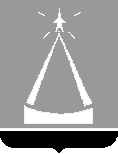 СОВЕТ ДЕПУТАТОВГОРОДСКОГО ОКРУГА ЛЫТКАРИНОРЕШЕНИЕ20.05.2021  № 100/14г.о. ЛыткариноОб утверждении отчёта об исполнениибюджета городского округа Лыткариноза 2020 год  Рассмотрев представленный Главой городского округа  Лыткарино отчёт об исполнении бюджета городского округа Лыткарино за 2020 год, учитывая итоги публичных слушаний по вопросу рассмотрения отчёта об исполнении бюджета городского округа Лыткарино за 2020 год, в соответствии с Бюджетным кодексом Российской Федерации, Уставом городского округа Лыткарино Московской области, Положением «О бюджете и бюджетном процессе в городском округе Лыткарино Московской области», утвержденным Решением Совета депутатов города Лыткарино от 01.11.2012 № 309/35, Совет депутатов городского округа ЛыткариноРЕШИЛ:Утвердить отчёт об исполнении бюджета городского округа  Лыткарино за 2020 год (прилагается).Утвердить исполнение основных характеристик бюджета городского округа Лыткарино в 2020 году:1) общий объём доходов, поступивших в бюджет городского округа в сумме 2 828 966,5  тыс. рублей; 2) общий объём расходов бюджета городского округа в сумме 2 838 943,2  тыс. рублей;3) дефицит бюджета городского округа в сумме 9 976,7 тыс.рублей. Опубликовать настоящее решение в газете «Лыткаринские вести» и разместить в сети Интернет на официальном сайте муниципального образования. Председатель Совета депутатов городского округа  Лыткарино                                                                  Е.В. Серёгин